Информация о проведении классного часа 07.09.2020гСегодня, 7 сентября, прошли классные часы "Нет ничего дороже, чем семья!".1 марта 2013 года лидер нации Н.Назарбаев подписал Указ о внесении изменений и дополнений в Перечень профессиональных и иных праздников Республики Казахстан. Этим Указом в стране был учреждён новый праздник – День семьи, и определена дата его празднования – каждое второе воскресенье сентября.Основной целью учреждения и ежегодного проведения праздника стала реализация национальной государственной задачи по сохранению культурных ценностей, традиций, духовности, воспитанию подрастающего поколения, преодолению демографических проблем, а также проблем социального характера через институт семьи.Важнейшая роль семьи, как одного из наиболее значимых социальных институтов не подлежит сомнению. Именно семья является связующим звеном между разными поколениями, она – первая ступень в процессе социализации личности. От того, насколько благополучным будет процесс становления детей в качестве полноправных и полноценных членов общества, зависит будущее государства. Именно поэтому охрана института семьи, материнства, отцовства и детства – одна из важнейших социальных задач любого государства.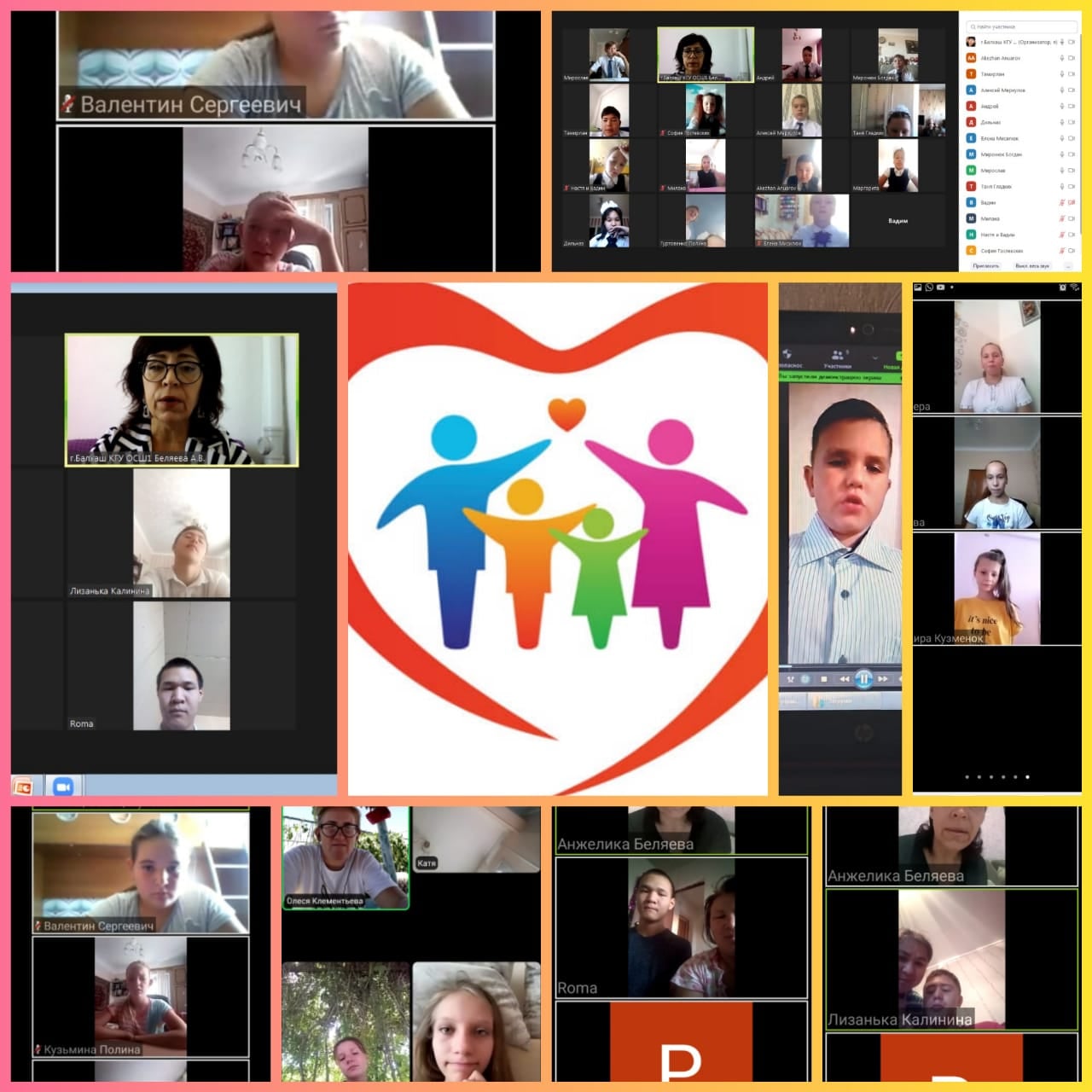 